РастяжениеЗадание 1. Из условия прочности подобрать поперечное сечение стального ступенчатого стержня в виде прямоугольника с отношением сторон b/h = 0,25; округлить полученные в результате расчёта размеры b и h по нормальному ряду размеров. Схема нагружения стержня показана на рис.1. Построить эпюру внутренних силовых факторов. Вычислить напряжение в опасном сечении. Построить эпюры напряжений по высоте опасного сечения и длине стержня. Определить перемещение свободного сечения стержня и построить эпюру перемещений. Данные для расчетов приведены в табл. 1Таблица 1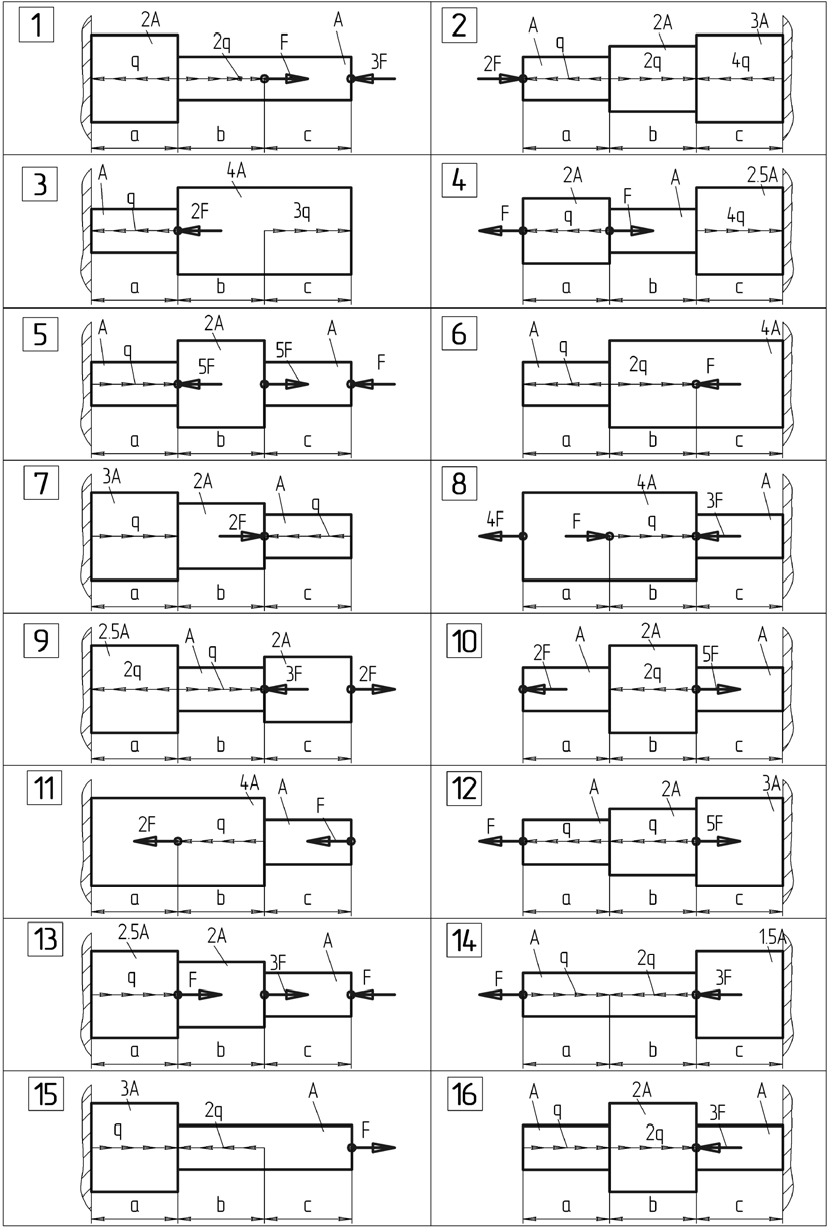 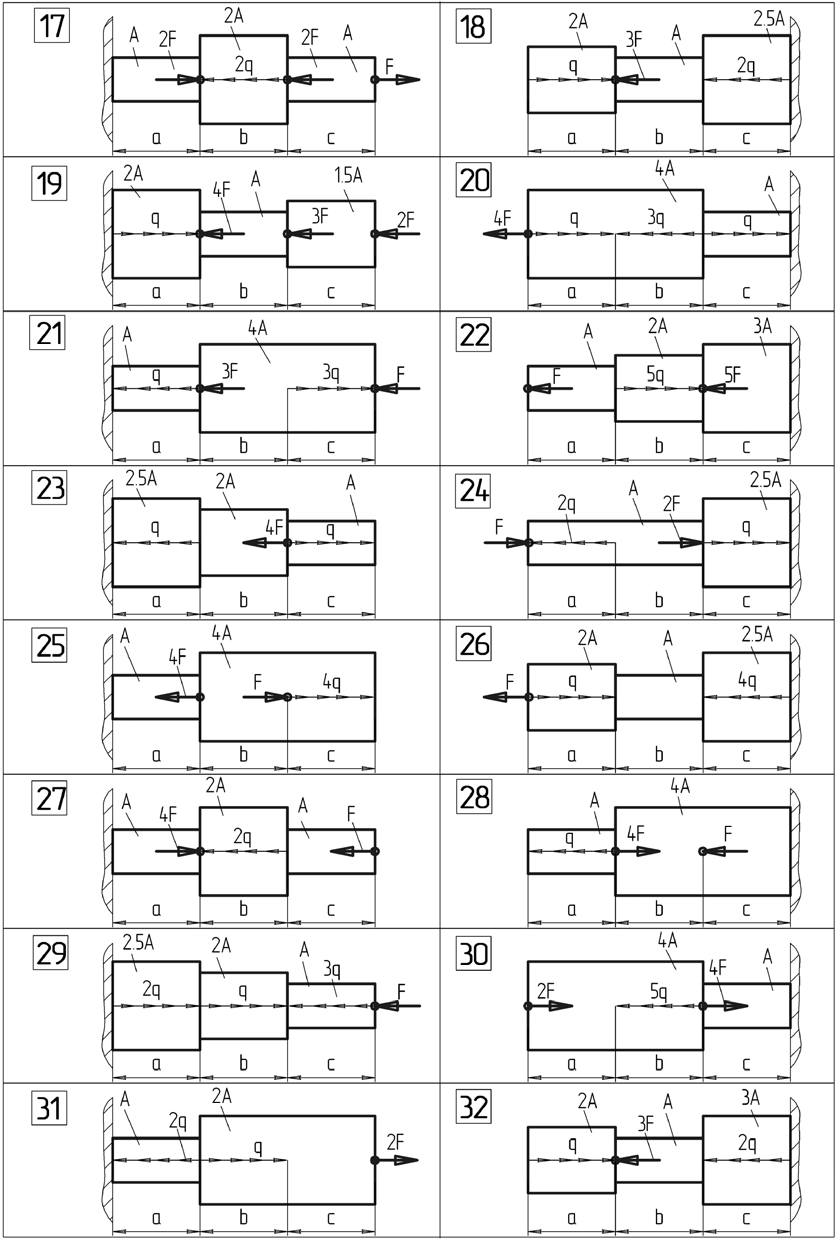 Рис. 1. Схема нагружения стержняКручениеЗадание 2. Из условия прочности подобрать поперечное сечение круглого стального вала; полученный в результате расчёта диаметр округлить по нормальному ряду размеров. Схема нагружения вала показана на рис.2. Построить эпюру крутящих моментов. Вычислить напряжение в опасном сечении и показать эпюру этого напряжения. Построить эпюру напряжений по длине вала. Определить угол закручивания свободного сечения вала и построить его эпюру. Данные для расчетов приведены в табл. 1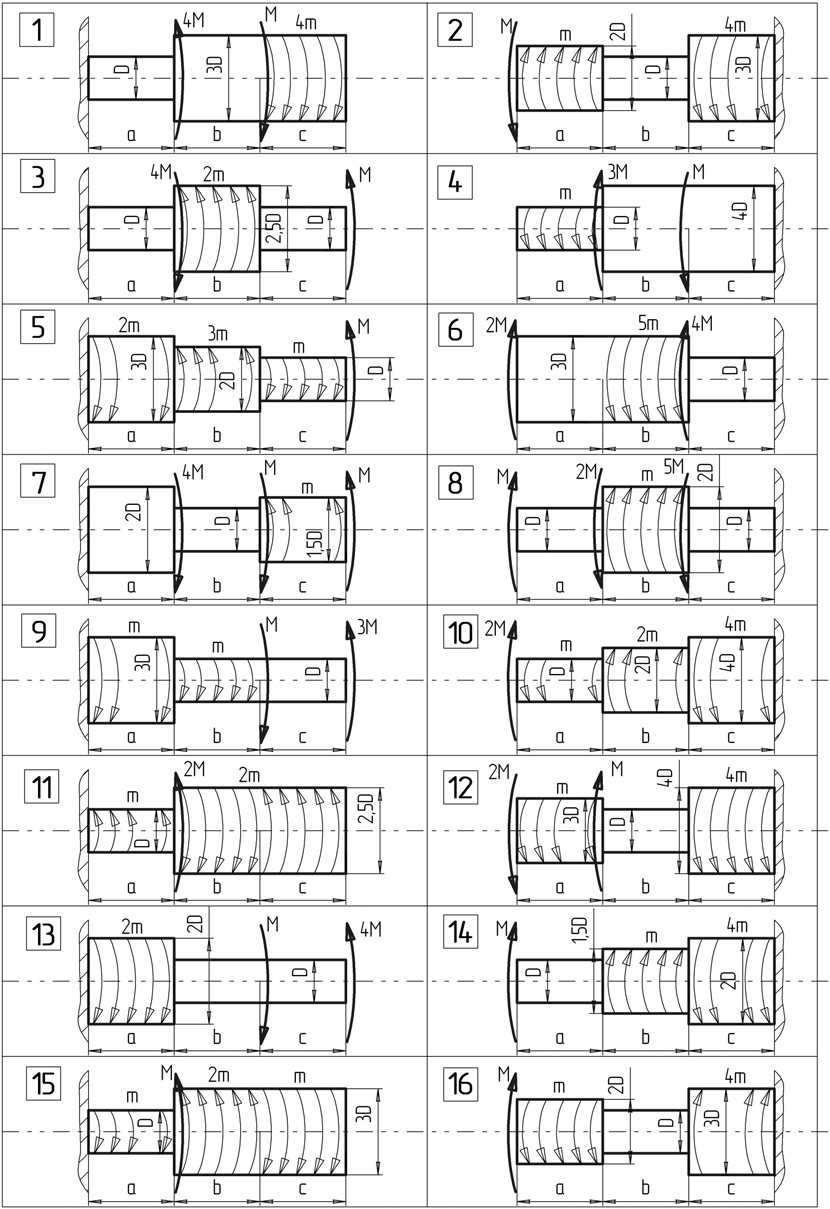 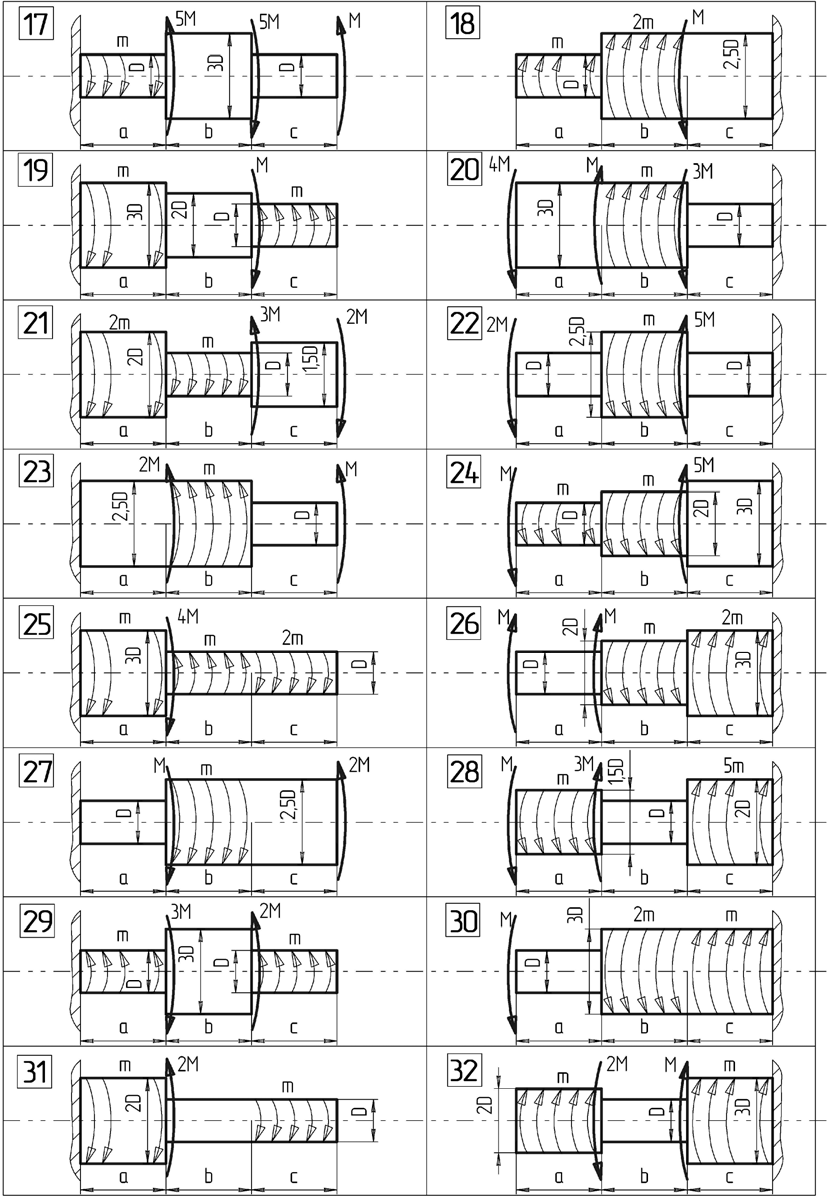 Рис.2. Схема нагружения валаИзгибЗадание 3. Из условия прочности подобрать круглое поперечное сечение консольной стальной балки. Построить эпюры поперечных сил и изгибающих моментов. Вычислить напряжение в опасном сечении балки и построить эпюру напряжения. Схема нагружения балки показана на рис.3. Данные для расчетов приведены в табл. 1.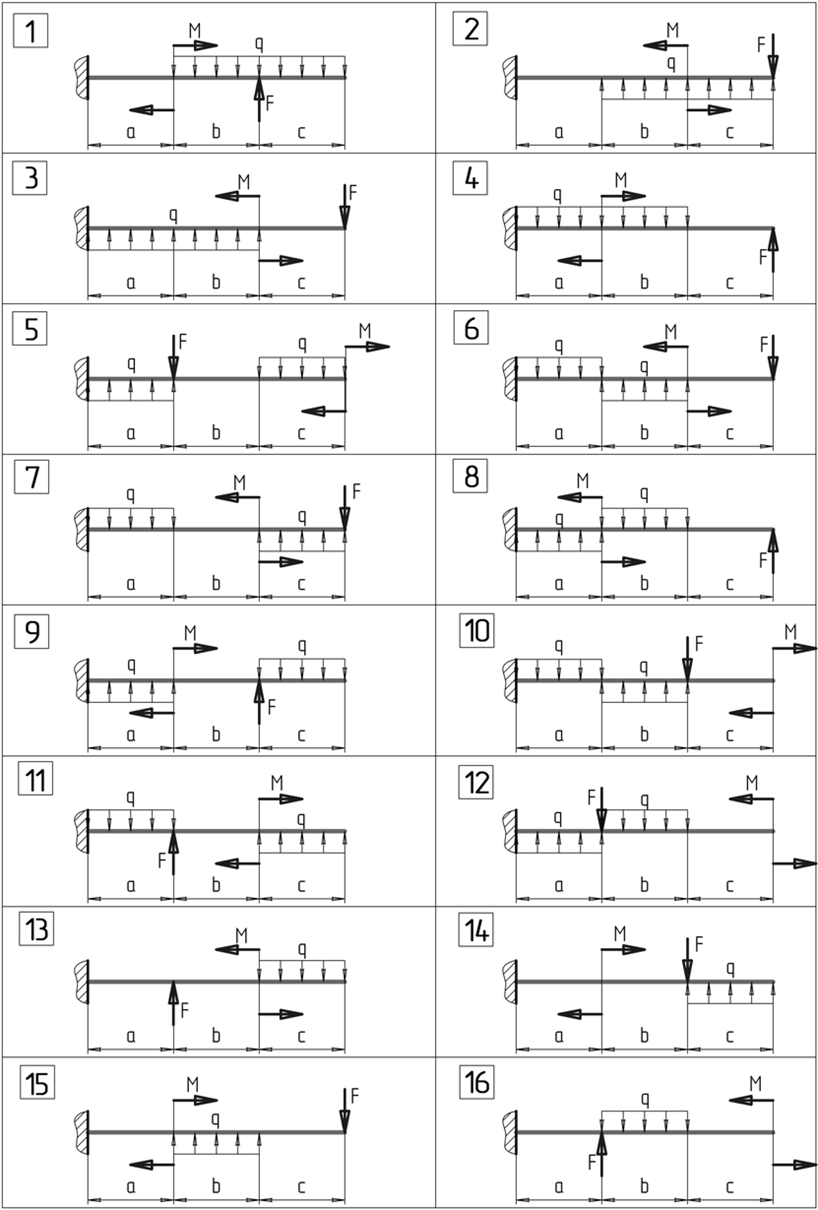 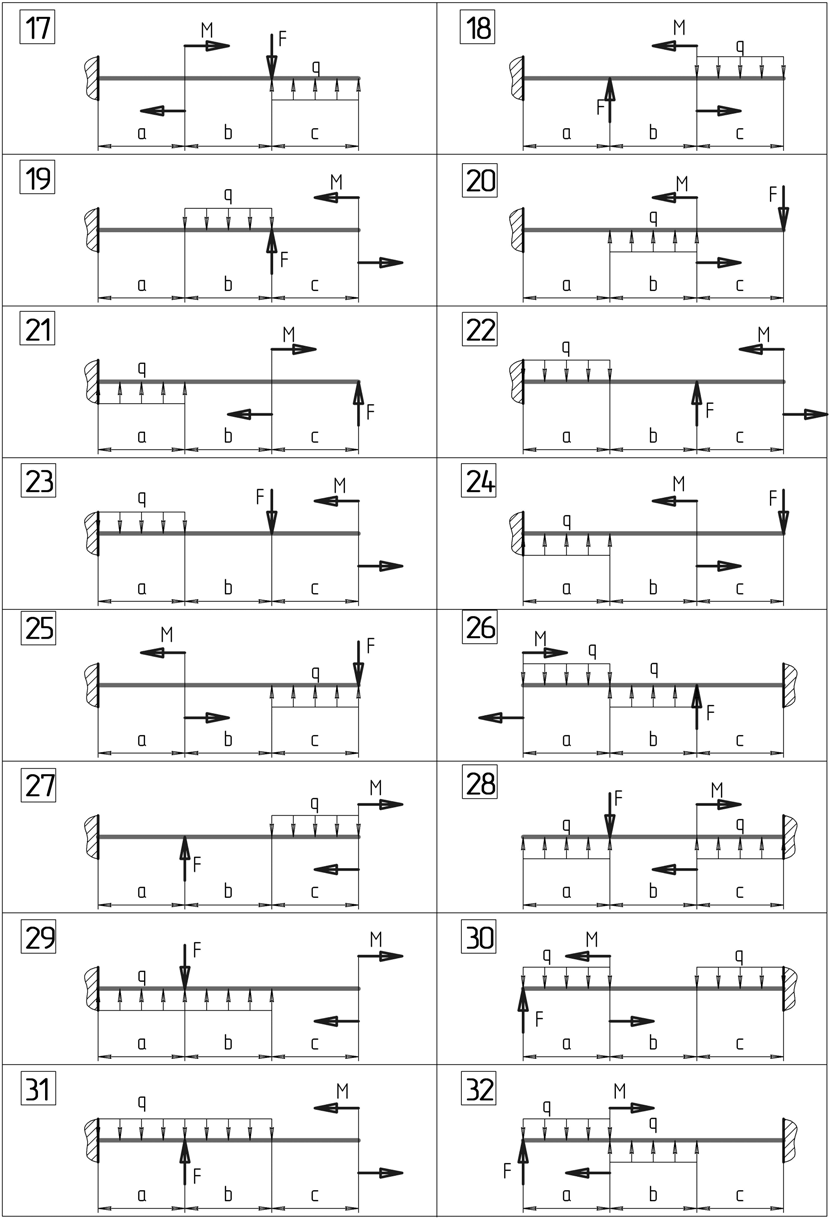 Задание 4. Из условия прочности подобрать поперечное сечение балки на двух опорах в виде двутавра. Вычислить действительные нормальные и касательные напряжения, построить их эпюры для опасного сечения балки. Определить прогиб по середине длины балки и углы поворота на опорах. Схема нагружения балки показана на рис.4. Данные для расчетов приведены в табл. 1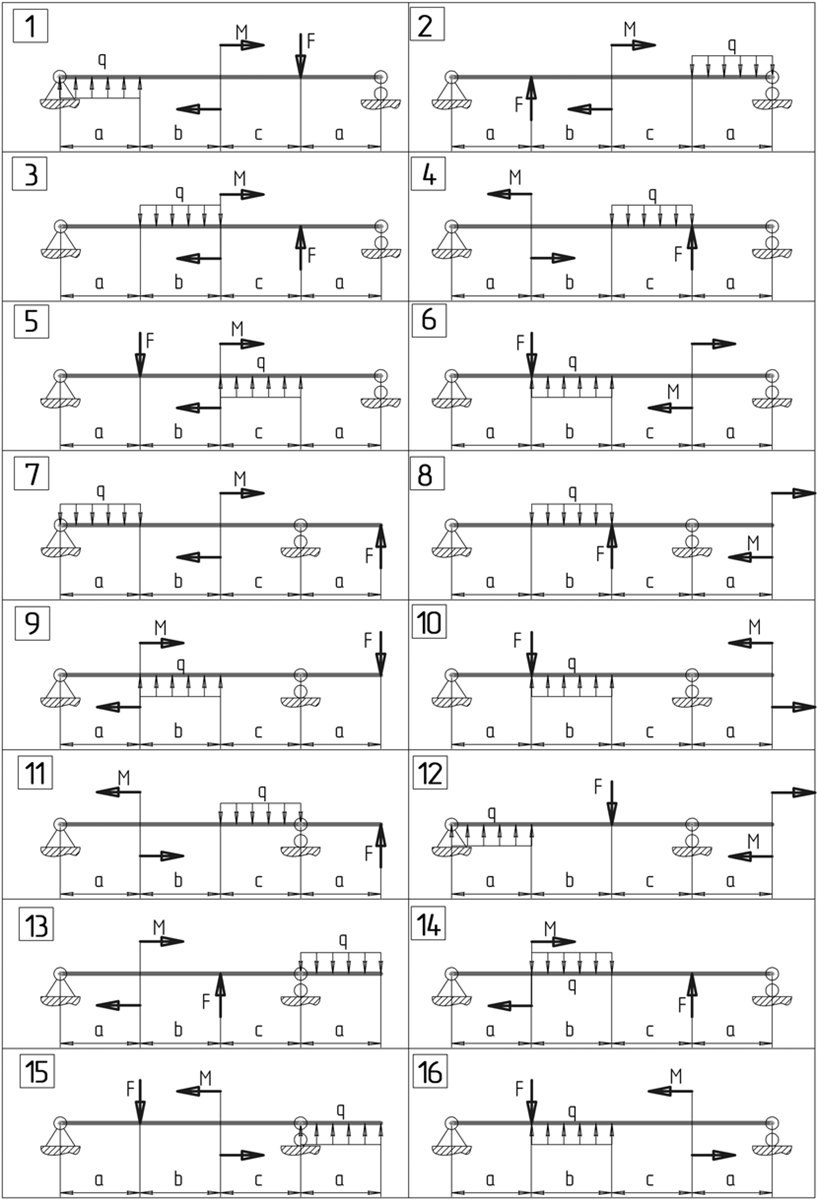 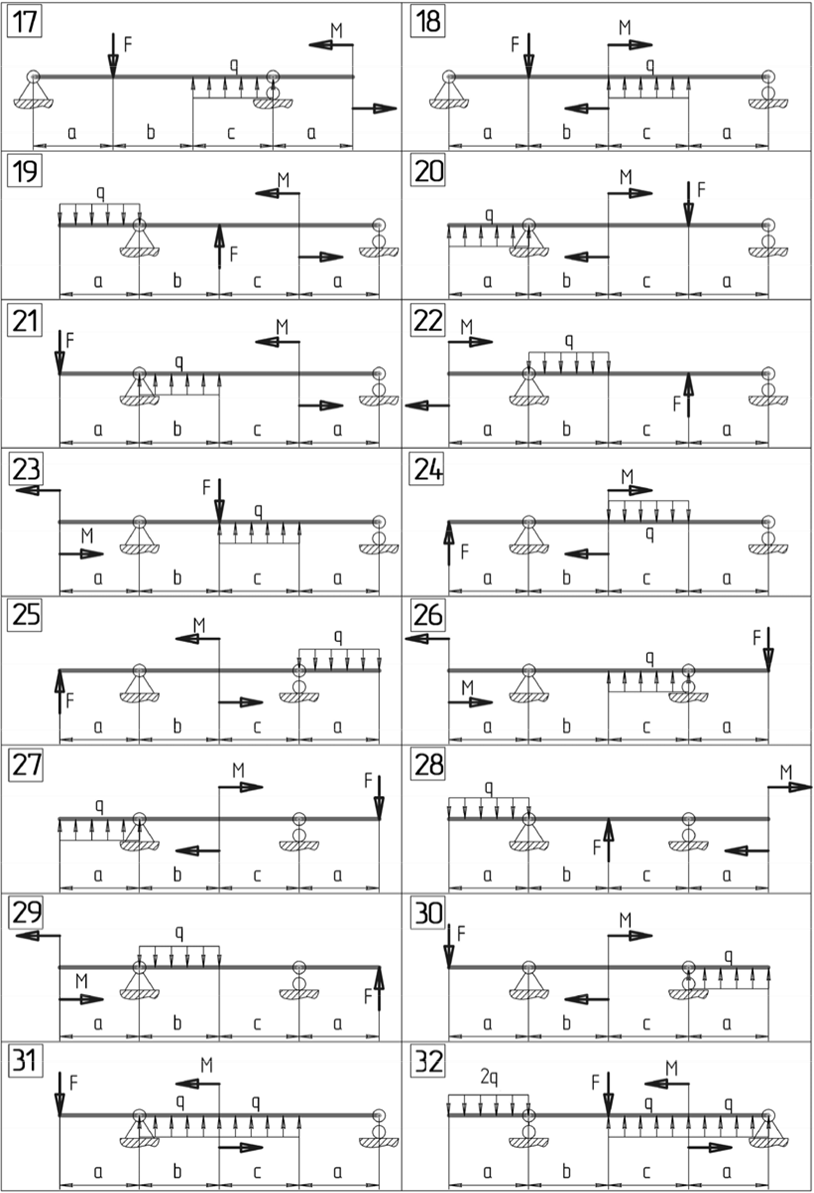 УстойчивостьЗадание 5. Стальной стержень длиной l сжимается силой F. Необходимо:1.	Вычислить размеры поперечного сечения стержня при условиипрочности на сжатие, принимая пониженные допускаемые напряжения. Расчет выполнять методом последовательных приближений. Первоначально задать величину коэффициента снижения допускаемых напряжений φ = 0,5.2.	Определить величину критической силы и коэффициента запаса устойчивости.Схема нагружения стержня показана на рис.5. Данные для расчетов приведены в табл. 2Таблица 2.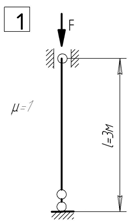 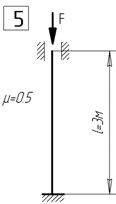 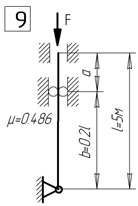 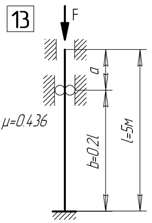 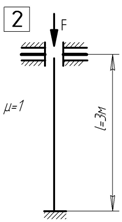 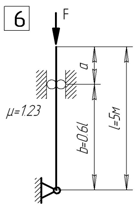 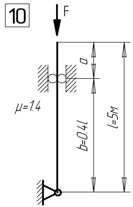 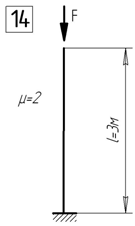 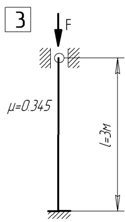 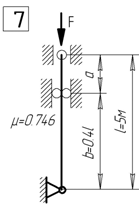 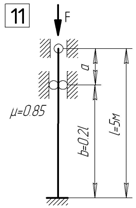 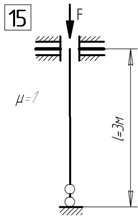 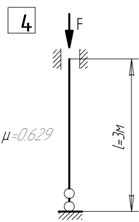 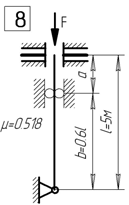 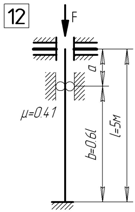 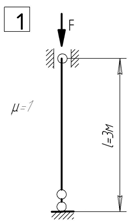 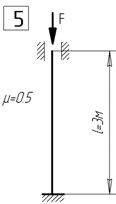 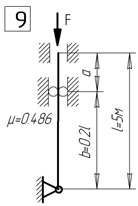 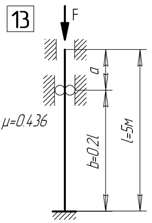 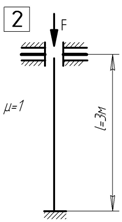 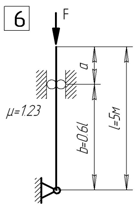 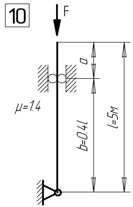 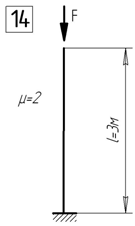 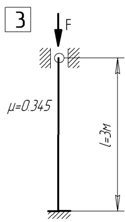 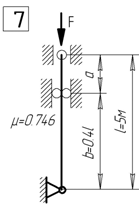 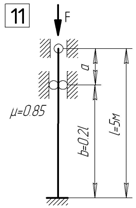 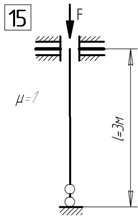 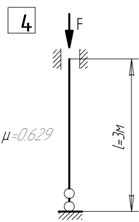 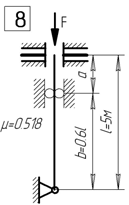 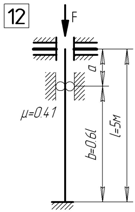 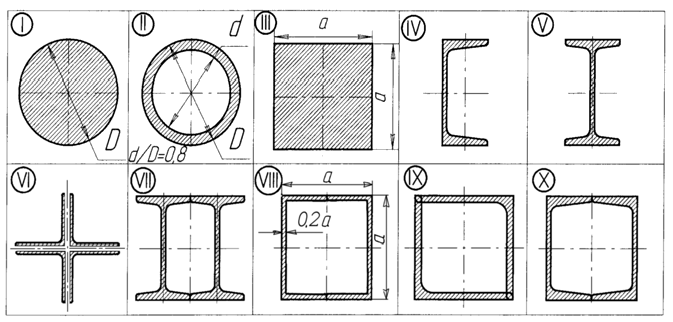 Рис. 5. Схема нагружения стержня и виды его сеченияДанныеВариантВариантВариантВариантВариантВариантВариантВариантВариантВариантДанные12345678910F, kH1020201030202010300q, kH/м10102040301030403040M, kHм10304030103040305020m, kHм/м10102020201020201030a, м4342443546b, м1234561234c, м3646334424[σ], МПа160180200170190160170180190200[τ], МПа80901008090100809010080E, МПа2105210521052105210521052105210521052105G, МПа8104810481048104810481048104810481048104ВариантНомерНомерF, кНВариантНомерНомерF,кНВариантсхемыСеченияF, кНВариантсхемысечения11I200161VI7522II205172VII8033III210183VIII8544IV215194IX9055V220205X9566VI225216I10077VII230227II1088VIII235238III2099IX240249IV301010X2452510V401111I2502611VI501212II2552712VII601313III2602813VIII701414IV2652914IX801515V2703015X90